РАЗВИТИЕ РЕЧЕВОГО СЛУХА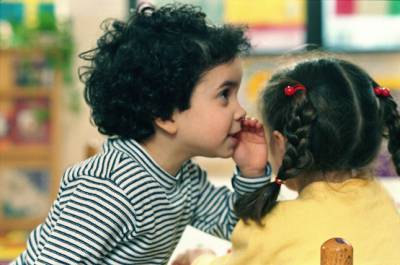 Угадай, чей голосокЦель. Определить товарища по голосу. Развитие координации движений.Описание игры. Вариант 1. Играющие сидят. Один из них становится (по назначению педагога) в центре круга и закрывает глаза. Педагог, не называя имени, указывает рукой на кого-нибудь из играющих. Тот произносит имя стоящего в центре. Последний должен угадать, кто назвал его. Если стоящий в центре отгадал, он открывает глаза и меняется местами с тем, кто назвал его по имени. Если же он ошибся, педагог предлагает ему снова закрыть глаза, и игра продолжается. Педагог предлагает детям разбежаться по площадке. По сигналу «Бегите в круг» дети занимают свои места в кругу. Один ребенок остается в центре круга.Дети идут по кругу и говорят:Мы немножко порезвились,По местам все разместились.Ты загадку отгадай,Кто позвал тебя, узнай!Игра повторяется несколько раз.Вариант 2.  Оборудование.    Мишка    (кукла).Описание игры. Дети сидят полукругом. Перед ними на некотором расстоянии спиной к детям сидит ребенок с мишкой.Педагог предлагает кому-нибудь из ребят позвать мишку.Водящий должен угадать, кто его позвал. Он останавливается перед позвавшим и рычит. Тот, кого узнали, получает мишку, садится с ним на стульчик и водит.УлиточкаЦель. Узнать товарища по голосу.Описание игры. Водящий (улиточка) становится в середине круга, ему завязывают глаза. Каждый из играющих, изменяя голос, спрашивает:Улиточка, улиточка,Высунь-ка рога,Дам тебе я сахару,Кусочек пирога,Угадай, кто я.Тот, чей голос улитка узнала, сам становится улиткой. Угадай, кто этоЦель. Воспитание слухового внимания.Описание игры. Дети стоят по кругу. Водящий выходит в середину круга, закрывает глаза, и затем идет в любом направлении, пока не натолкнется на одного из детей, который должен подать голос заранее условленным образом: «кукареку», «ав-ав-ав» или «мяу-мяу» и т. п. Водящий должен угадать, кто из детей кричал. Если угадает, то становится в круг; тот, кого узнали, будет водящим. Если не угадает, то остается водить еще 3 раза, а затем его меняет другой.ЛягушкаЦель. Узнать товарища по голосу.Описание  игры.  Дети стоят по кругу, а один с завязанными глазами стоит внутри круга и говорит:Вот лягушка по дорожкеСкачет, вытянувши ножки,Увидала комара,Закричала...Тот, на кого он указал, в этот момент говорит: «Ква-ква-ква».По голосу водящий должен определить, кто лягушка.Улавливай шепотЦель. Развивать остроту слуха.Описание игры. Вариант 1. Играющие разбиваются на две равные группы и строятся в одну шеренгу. Ведущий отходит на определенное расстояние, становится напротив и четким, внятным шепотом (уловимым только в том случае, если каждый активно вслушивается) отдает команды («Руки вверх, в стороны, кругом» и другие, более сложные). Постепенно отходя все дальше, ведущий делает свой шепот менее уловимым и усложняет упражнения.Вариант 2. Все дети сидят по кругу. Ведущий голосом обычной громкости просит выполнить какое-нибудь движение, а затем едва уловимым шепотом произносит имя (фамилию) того, кто должен выполнить. Если ребенок не расслышал свое имя, ведущий вызывает другого ребенка. В конце игры педагог объявляет, кто был самым внимательным.                                            ГоршочекЦель. Закрепление представлений «горячий — холодный». Развитие координации движений рук.Оборудование. Мяч.Описание игры. Дети садятся по кругу на полу и перекатывают мяч. Если ребенок катит другому мяч и говорит: «Холодный», второй ребенок может трогать мяч. Но если ему говорят: «Горячий», то он не должен трогать мяч.Кто ошибется и дотронется до мяча, получает штрафное очко и должен поймать мяч, стоя на одном или обоих коленях (по усмотрению водящего). Кто внимательный?Цель. Развитие фразовой речи.Оборудование. Различные игрушки: машины, куклы, кубики и т. п.Описание игры. Педагог вызывает одного ребенка и дает ему задание, например, взять мишку и посадить в машину. Педагог следит, чтобы дети сидели тихо, не подсказывали друг другу. Задания даются короткие и простые. Ребенок выполняет задание, а затем говорит, что он делал. Постепенно расстояние от детей до стола педагога увеличивается от 3—4 до 5—6 м. Выявляются победители.Принеси игрушкиЦель. Развитие ориентации в пространстве и количественные представлений.Оборудование. Мелкие игрушки.                       Описание игры. Педагог садится за стол с детьми и просит каждого по очереди принести несколько игрушек из разложенных на другом столе: «Марина, принеси два гриба». Девочка идет, приносит два гриба, и говорит, что она сделала. Если ребенок хорошо справился поручением, дети в знак поощрения   аплодируют   ему, неточно выполнил   задание,  дети   указывают   на ошибку и вместе с ним считают   принесенные   игрушки. Когда дети перенесут все игрушки, они могут поиграть с ними.                                          Слушай и выполняйЦель. Развитие понимания словесных инструкций и фразовой речи.Оборудование. Различные мелкие предметы или игрушки (фанты).Описание игры. Вариант  1.    Педагог   называет 1—2 раза несколько различных движений   (одно — пять), не показывая их. Ребенку нужно проделать   движения в той последовательности,   в какой они были названы. А затем самому перечислить   последовательность проделанных упражнений. За правильное, точное выполнение задания   ребенок   поощряется:   за   каждое   правильно выполненное  действие — очко   (фант).   Набравший большее количество очков — победитель.Вариант 2. Педагог дает одновременно двум-трем детям задания: «Петя, побегай», «Ваня, пойди в зал, открой там форточку»,   «Коля, подойди к буфету, возьми чашку и принеси Тане воды» и т.п. Остальные  дети следят за правильностью, выполнения. Неправильно выполнивший задание платит фант.Хлопки                     Цель. Развитие количественных представлений.Описание игры. Дети сидят по кругу на небольшом расстоянии друг от друга. Педагог условливается с ними, что он будет считать до пяти и, как только он произнесёт число 5, все должны сделать хлопок. При произнесении других чисел хлопать не надо. Дети вместе с педагогом громко считают по порядку, одновременно сближая ладони, но, не хлопая ими. Педагог 2—3 раза проводит игру правильно. Затем он начинает «ошибаться» при произнесении числа 3 или какого-нибудь другого (но не 5) он быстро разводит и соединяет руки, как будто хочет сделать хлопок. Дети, которые повторили движения педагога и хлопнули в ладоши, делают шаг из круга и продолжают играть, стоя за кругом.   ЛотоЦель. Учить правильно соотносить слово с изображением предмета.Оборудование. Любое детское лото («Играем и работаем», «Картинное лото», «Лото для самых маленьких»).Описание игры. Детям раздают большие карты, а маленькие берет педагог и называет последовательно каждую из них. Говорит четко, повторяет 2—3 раза. Ребенок, у которого находится называемый предмет, поднимает руку и говорит: «У меня...» — и называет предмет.В более упрощенном виде эта игра проводится на «Картинках малышам». Дети получают по пять-шесть карточек этого лото и раскладывают их на своих картах (нужно взять два лото). Педагог спрашивает: «У кого собака?» У кого окажется картинка с собакой, поднимает ее и называет.Первые две-три игры педагог сидит перед детьми так, чтобы они видели его артикуляцию, но затем он садится за их спиной, и игра продолжается на слуховом внимании. Карточки, пропущенные ребятами, педагог откладывает в сторону. В дальнейшем ведущим можно выбрать ребенка.Кто летит (бежит, идет, прыгает)?Цель. Накопление и уточнение слов, обозначающих предмет и действия предметов.Описание игры. В начале игры водящим должен быть педагог, в дальнейшем, когда дети освоятся с игрой, водящим может быть ребенок. Необходимо, чтобы у ребенка, который будет водить, был достаточный запас слов.Все дети сидят или стоят полукругом, водящий стоит к ним лицом. Он предупреждает детей: «Я буду говорить: птица летит, самолет летит, бабочка летит, ворона летит и т. д., а вы каждый раз поднимайте руку. Но внимательно слушайте, что я говорю: я могу сказать и неправильно, например кошка летит, тогда руки поднимать нельзя». В конце игры педагог называет более внимательных.В начале игры педагог говорит медленно, останавливаясь после каждой фразы, давая детям подумать, правильно ли соотнесен предмет с его действием. В дальнейшем можно говорить быстро и в конце концов ввести еще одно усложнение — водящий сам каждый раз поднимает руку независимо от того, следует это делать или нет.Запомни словаЦель.  Накопление словаря, развитие памяти.Описание игры. Ведущий   называет   пять-шесть слов, играющие должны повторить их в том же порядке. Пропуск слова или перестановка считается проигрышем (нужно платить фант). В зависимости   от речевых   возможностей детей слова подбираются разной   сложности. Победитель тот, кто потерял меньше фантов.Угадай, чей голосокЦель. Определить товарища по голосу. Развитие координации движений.Описание игры. Вариант 1. Играющие сидят. Один из них становится (по назначению педагога) в центре круга и закрывает глаза. Педагог, не называя имени, указывает рукой на кого-нибудь из играющих. Тот произносит имя стоящего в центре. Последний должен угадать, кто назвал его. Если стоящий в центре отгадал, он открывает глаза и меняется местами с тем, кто назвал его по имени. Если же он ошибся, педагог предлагает ему снова закрыть глаза, и игра продолжается. Педагог предлагает детям разбежаться по площадке. По сигналу «Бегите в круг» дети занимают свои места в кругу. Один ребенок остается в центре круга.Дети идут по кругу и говорят:Мы немножко порезвились,По местам все разместились.Ты загадку отгадай,Кто позвал тебя, узнай!Игра повторяется несколько раз.Вариант 2.  Оборудование.    Мишка    (кукла).Описание игры. Дети сидят полукругом. Перед ними на некотором расстоянии спиной к детям сидит ребенок с мишкой.Педагог предлагает кому-нибудь из ребят позвать мишку.Водящий должен угадать, кто его позвал. Он останавливается перед позвавшим и рычит. Тот, кого узнали, получает мишку, садится с ним на стульчик и водит.УлиточкаЦель. Узнать товарища по голосу.Описание игры. Водящий (улиточка) становится в середине круга, ему завязывают глаза. Каждый из играющих, изменяя голос, спрашивает:Улиточка, улиточка,Высунь-ка рога,Дам тебе я сахару,Кусочек пирога,Угадай, кто я.Тот, чей голос улитка узнала, сам становится улиткой. Угадай, кто этоЦель. Воспитание слухового внимания.Описание игры. Дети стоят по кругу. Водящий выходит в середину круга, закрывает глаза, и затем идет в любом направлении, пока не натолкнется на одного из детей, который должен подать голос заранее условленным образом: «кукареку», «ав-ав-ав» или «мяу-мяу» и т. п. Водящий должен угадать, кто из детей кричал. Если угадает, то становится в круг; тот, кого узнали, будет водящим. Если не угадает, то остается водить еще 3 раза, а затем его меняет другой.ЛягушкаЦель. Узнать товарища по голосу.Описание  игры.  Дети стоят по кругу, а один с завязанными глазами стоит внутри круга и говорит:Вот лягушка по дорожкеСкачет, вытянувши ножки,Увидала комара,Закричала...Тот, на кого он указал, в этот момент говорит: «Ква-ква-ква».По голосу водящий должен определить, кто лягушка.Улавливай шепотЦель. Развивать остроту слуха.Описание игры. Вариант 1. Играющие разбиваются на две равные группы и строятся в одну шеренгу. Ведущий отходит на определенное расстояние, становится напротив и четким, внятным шепотом (уловимым только в том случае, если каждый активно вслушивается) отдает команды («Руки вверх, в стороны, кругом» и другие, более сложные). Постепенно отходя все дальше, ведущий делает свой шепот менее уловимым и усложняет упражнения.Вариант 2. Все дети сидят по кругу. Ведущий голосом обычной громкости просит выполнить какое-нибудь движение, а затем едва уловимым шепотом произносит имя (фамилию) того, кто должен выполнить. Если ребенок не расслышал свое имя, ведущий вызывает другого ребенка. В конце игры педагог объявляет, кто был самым внимательным.                                            ГоршочекЦель. Закрепление представлений «горячий — холодный». Развитие координации движений рук.Оборудование. Мяч.Описание игры. Дети садятся по кругу на полу и перекатывают мяч. Если ребенок катит другому мяч и говорит: «Холодный», второй ребенок может трогать мяч. Но если ему говорят: «Горячий», то он не должен трогать мяч.Кто ошибется и дотронется до мяча, получает штрафное очко и должен поймать мяч, стоя на одном или обоих коленях (по усмотрению водящего). Кто внимательный?Цель. Развитие фразовой речи.Оборудование. Различные игрушки: машины, куклы, кубики и т. п.Описание игры. Педагог вызывает одного ребенка и дает ему задание, например, взять мишку и посадить в машину. Педагог следит, чтобы дети сидели тихо, не подсказывали друг другу. Задания даются короткие и простые. Ребенок выполняет задание, а затем говорит, что он делал. Постепенно расстояние от детей до стола педагога увеличивается от 3—4 до 5—6 м. Выявляются победители.Принеси игрушкиЦель. Развитие ориентации в пространстве и количественные представлений.Оборудование. Мелкие игрушки.                       Описание игры. Педагог садится за стол с детьми и просит каждого по очереди принести несколько игрушек из разложенных на другом столе: «Марина, принеси два гриба». Девочка идет, приносит два гриба, и говорит, что она сделала. Если ребенок хорошо справился поручением, дети в знак поощрения   аплодируют   ему, неточно выполнил   задание,  дети   указывают   на ошибку и вместе с ним считают   принесенные   игрушки. Когда дети перенесут все игрушки, они могут поиграть с ними.                                          Слушай и выполняйЦель. Развитие понимания словесных инструкций и фразовой речи.Оборудование. Различные мелкие предметы или игрушки (фанты).Описание игры. Вариант  1.    Педагог   называет 1—2 раза несколько различных движений   (одно — пять), не показывая их. Ребенку нужно проделать   движения в той последовательности,   в какой они были названы. А затем самому перечислить   последовательность проделанных упражнений. За правильное, точное выполнение задания   ребенок   поощряется:   за   каждое   правильно выполненное  действие — очко   (фант).   Набравший большее количество очков — победитель.Вариант 2. Педагог дает одновременно двум-трем детям задания: «Петя, побегай», «Ваня, пойди в зал, открой там форточку»,   «Коля, подойди к буфету, возьми чашку и принеси Тане воды» и т.п. Остальные  дети следят за правильностью, выполнения. Неправильно выполнивший задание платит фант.Хлопки                     Цель. Развитие количественных представлений.Описание игры. Дети сидят по кругу на небольшом расстоянии друг от друга. Педагог условливается с ними, что он будет считать до пяти и, как только он произнесёт число 5, все должны сделать хлопок. При произнесении других чисел хлопать не надо. Дети вместе с педагогом громко считают по порядку, одновременно сближая ладони, но, не хлопая ими. Педагог 2—3 раза проводит игру правильно. Затем он начинает «ошибаться» при произнесении числа 3 или какого-нибудь другого (но не 5) он быстро разводит и соединяет руки, как будто хочет сделать хлопок. Дети, которые повторили движения педагога и хлопнули в ладоши, делают шаг из круга и продолжают играть, стоя за кругом.   ЛотоЦель. Учить правильно соотносить слово с изображением предмета.Оборудование. Любое детское лото («Играем и работаем», «Картинное лото», «Лото для самых маленьких»).Описание игры. Детям раздают большие карты, а маленькие берет педагог и называет последовательно каждую из них. Говорит четко, повторяет 2—3 раза. Ребенок, у которого находится называемый предмет, поднимает руку и говорит: «У меня...» — и называет предмет.В более упрощенном виде эта игра проводится на «Картинках малышам». Дети получают по пять-шесть карточек этого лото и раскладывают их на своих картах (нужно взять два лото). Педагог спрашивает: «У кого собака?» У кого окажется картинка с собакой, поднимает ее и называет.Первые две-три игры педагог сидит перед детьми так, чтобы они видели его артикуляцию, но затем он садится за их спиной, и игра продолжается на слуховом внимании. Карточки, пропущенные ребятами, педагог откладывает в сторону. В дальнейшем ведущим можно выбрать ребенка.Кто летит (бежит, идет, прыгает)?Цель. Накопление и уточнение слов, обозначающих предмет и действия предметов.Описание игры. В начале игры водящим должен быть педагог, в дальнейшем, когда дети освоятся с игрой, водящим может быть ребенок. Необходимо, чтобы у ребенка, который будет водить, был достаточный запас слов.Все дети сидят или стоят полукругом, водящий стоит к ним лицом. Он предупреждает детей: «Я буду говорить: птица летит, самолет летит, бабочка летит, ворона летит и т. д., а вы каждый раз поднимайте руку. Но внимательно слушайте, что я говорю: я могу сказать и неправильно, например кошка летит, тогда руки поднимать нельзя». В конце игры педагог называет более внимательных.В начале игры педагог говорит медленно, останавливаясь после каждой фразы, давая детям подумать, правильно ли соотнесен предмет с его действием. В дальнейшем можно говорить быстро и в конце концов ввести еще одно усложнение — водящий сам каждый раз поднимает руку независимо от того, следует это делать или нет.Запомни словаЦель.  Накопление словаря, развитие памяти.Описание игры. Ведущий   называет   пять-шесть слов, играющие должны повторить их в том же порядке. Пропуск слова или перестановка считается проигрышем (нужно платить фант). В зависимости   от речевых   возможностей детей слова подбираются разной   сложности. Победитель тот, кто потерял меньше фантов.